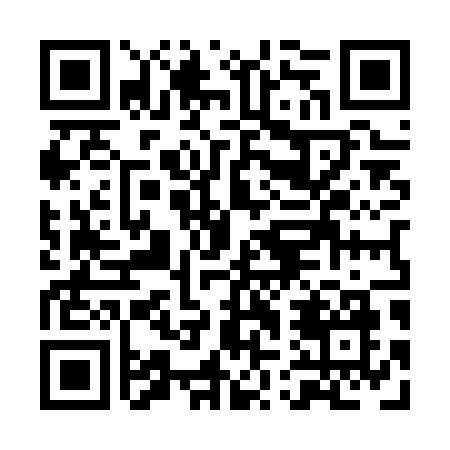 Prayer times for Silver Centre, Ontario, CanadaMon 1 Jul 2024 - Wed 31 Jul 2024High Latitude Method: Angle Based RulePrayer Calculation Method: Islamic Society of North AmericaAsar Calculation Method: HanafiPrayer times provided by https://www.salahtimes.comDateDayFajrSunriseDhuhrAsrMaghribIsha1Mon3:245:271:226:499:1711:202Tue3:255:271:226:499:1711:203Wed3:255:281:226:489:1711:204Thu3:265:291:236:489:1611:195Fri3:265:291:236:489:1611:196Sat3:265:301:236:489:1611:197Sun3:275:311:236:489:1511:198Mon3:275:321:236:489:1511:189Tue3:295:321:236:479:1411:1710Wed3:305:331:246:479:1311:1611Thu3:325:341:246:479:1311:1512Fri3:345:351:246:479:1211:1313Sat3:355:361:246:469:1111:1214Sun3:375:371:246:469:1011:1015Mon3:395:381:246:459:1011:0916Tue3:405:391:246:459:0911:0717Wed3:425:401:246:459:0811:0518Thu3:445:411:246:449:0711:0419Fri3:465:421:246:449:0611:0220Sat3:485:431:246:439:0511:0021Sun3:505:441:256:429:0410:5822Mon3:515:461:256:429:0310:5723Tue3:535:471:256:419:0210:5524Wed3:555:481:256:419:0110:5325Thu3:575:491:256:408:5910:5126Fri3:595:501:256:398:5810:4927Sat4:015:511:256:398:5710:4728Sun4:035:531:256:388:5610:4529Mon4:055:541:256:378:5410:4330Tue4:075:551:246:368:5310:4131Wed4:095:561:246:358:5210:39